ПЕРМСКАЯ ГОРОДСКАЯ ДУМАРЕШЕНИЕот 28 июня 2016 г. N 138ОБ УТВЕРЖДЕНИИ ПЕРЕЧНЯ МУНИЦИПАЛЬНОГО ИМУЩЕСТВА,ПРЕДНАЗНАЧЕННОГО ДЛЯ ПРЕДОСТАВЛЕНИЯ В АРЕНДУ СУБЪЕКТАММАЛОГО И СРЕДНЕГО ПРЕДПРИНИМАТЕЛЬСТВА И ОРГАНИЗАЦИЯМ,ОБРАЗУЮЩИМ ИНФРАСТРУКТУРУ ПОДДЕРЖКИ СУБЪЕКТОВ МАЛОГОИ СРЕДНЕГО ПРЕДПРИНИМАТЕЛЬСТВАНа основании Федерального закона от 24.07.2007 N 209-ФЗ "О развитии малого и среднего предпринимательства в Российской Федерации", решения Пермской городской Думы от 17.12.2013 N 289 "Об утверждении Порядка формирования, ведения и опубликования перечня муниципального имущества, предназначенного для предоставления в аренду субъектам малого и среднего предпринимательства и организациям, образующим инфраструктуру поддержки субъектов малого и среднего предпринимательства", Устава города Перми Пермская городская Дума решила:1. Утвердить Перечень муниципального имущества, предназначенного для предоставления в аренду субъектам малого и среднего предпринимательства и организациям, образующим инфраструктуру поддержки субъектов малого и среднего предпринимательства, согласно приложению к настоящему решению.2. Настоящее решение вступает в силу с даты официального опубликования.3. Опубликовать настоящее решение в печатном средстве массовой информации "Официальный бюллетень органов местного самоуправления муниципального образования город Пермь" и разместить на официальном сайте муниципального образования город Пермь в информационно-телекоммуникационной сети Интернет.4. Контроль за исполнением настоящего решения возложить на комитет Пермской городской Думы по муниципальной собственности и земельным отношениям.Глава города Перми -председатель Пермской городской ДумыИ.В.САПКОПриложениек решениюПермской городской Думыот 28.06.2016 N 138ПЕРЕЧЕНЬМУНИЦИПАЛЬНОГО ИМУЩЕСТВА, ПРЕДНАЗНАЧЕННОГОДЛЯ ПРЕДОСТАВЛЕНИЯ В АРЕНДУ СУБЪЕКТАМ МАЛОГО И СРЕДНЕГОПРЕДПРИНИМАТЕЛЬСТВА И ОРГАНИЗАЦИЯМ, ОБРАЗУЮЩИМИНФРАСТРУКТУРУ ПОДДЕРЖКИ СУБЪЕКТОВ МАЛОГО И СРЕДНЕГОПРЕДПРИНИМАТЕЛЬСТВА--------------------------------<*> Данные указаны в соответствии с Реестром муниципального имущества города Перми в связи с тем, что данные в выписке из Единого государственного реестра недвижимости об основных характеристиках и зарегистрированных правах на объект недвижимости отсутствуют.<**> Договор аренды продлен на неопределенный срок в соответствии со статьей 621 Гражданского кодекса Российской Федерации.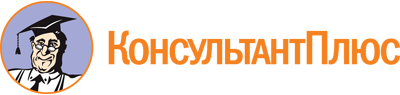 Решение Пермской городской Думы от 28.06.2016 N 138
(ред. от 25.01.2022)
"Об утверждении Перечня муниципального имущества, предназначенного для предоставления в аренду субъектам малого и среднего предпринимательства и организациям, образующим инфраструктуру поддержки субъектов малого и среднего предпринимательства"Документ предоставлен КонсультантПлюс

www.consultant.ru

Дата сохранения: 18.07.2022
 Список изменяющих документов(в ред. решений Пермской городской Думы от 28.08.2018 N 151,от 27.08.2019 N 176, от 17.11.2020 N 235, от 25.01.2022 N 11)Список изменяющих документов(в ред. решения Пермской городской Думы от 25.01.2022 N 11)NАдрес (местоположение) объектаВид объекта недвижимости; тип движимого имуществаНаименование объекта учетаСведения о недвижимом имуществеСведения о недвижимом имуществеСведения о недвижимом имуществеСведения о недвижимом имуществеСведения о недвижимом имуществеСведения о недвижимом имуществеСведения о недвижимом имуществеСведения о недвижимом имуществеСведения о движимом имуществеСведения о движимом имуществеСведения о движимом имуществеСведения о движимом имуществеСведения о правообладателях и о правах третьих лиц на имуществоСведения о правообладателях и о правах третьих лиц на имуществоСведения о правообладателях и о правах третьих лиц на имуществоСведения о правообладателях и о правах третьих лиц на имуществоСведения о правообладателях и о правах третьих лиц на имуществоСведения о правообладателях и о правах третьих лиц на имуществоСведения о правообладателях и о правах третьих лиц на имуществоNАдрес (местоположение) объектаВид объекта недвижимости; тип движимого имуществаНаименование объекта учетаосновная характеристика объекта недвижимостиосновная характеристика объекта недвижимостиосновная характеристика объекта недвижимостикадастровый номеркадастровый номертехническое состояние объекта недвижимостикатегория земельвид разрешенного использованиягосударственный регистрационный знак (при наличии)марка, модельгод выпускасостав (принадлежности) имуществадля договоров аренды и безвозмездного пользованиядля договоров аренды и безвозмездного пользованиянаименование правообладателяналичие ограниченного вещного права на имуществоИНН правообладателяконтактный номер телефонаадрес электронной почтыNАдрес (местоположение) объектаВид объекта недвижимости; тип движимого имуществаНаименование объекта учетатип (площадь - для земельных участков, зданий, помещений; протяженность, объем, площадь, глубина залегания - для сооружений; протяженность, объем, площадь, глубина залегания согласно проектной документации - для объектов незавершенного строительства)фактическое значение/проектируемое значение (для объектов незавершенного строительства)единица измерения (для площади - кв. м; для протяженности - м; для глубины залегания - м; для объема - куб. м)номертип (кадастровый, условный, устаревший)наличие права аренды или права безвозмездного пользования на имуществодата окончания срока действия договора (при наличии)наименование правообладателяналичие ограниченного вещного права на имуществоИНН правообладателяконтактный номер телефонаадрес электронной почты12345678910111213141516171819202122231Пермский край, г. Пермь, Кировский район, ул. Теплоходная, 14зданиездание бани613-кв. м59:01:1717053:49кадастровыйпригодно к эксплуатацииземли населенных пунктовпод здание бани----нет-г. Пермьнет-212 67 21dio@gorodperm.ru2Российская Федерация, Пермский край, г.о. Пермский, г. Пермь, ул. Народовольческая, 4помещениепомещение <*>, N 1-10, 30 (на 1 этаже)112,7-кв. м59:01:4410277:1038кадастровыйпригодно к эксплуатацииземли населенных пунктовпод жилой дом----да30.03.2023г. Пермьнет-212 67 21dio@gorodperm.ru3Пермский край, г. Пермь, Орджоникидзевский район, ул. Водолазная, 10зданиездание бани421,7-кв. м59:01:2512429:50кадастровыйпригодно к эксплуатацииземли населенных пунктовпод объекты культурно-бытового назначения----да01.12.2029г. Пермьнет-212 67 21dio@gorodperm.ru4Пермский край, г. Пермь, Кировский район, ул. Ялтинская, 12помещениенежилое помещение, N 1-7 (на 1 этаже) <*>54,4-кв. м59:01:0000000:59132кадастровыйпригодно к эксплуатацииземли населенных пунктовмногоквартирные жилые дома----да28.09.2025г. Пермьнет-212 67 21dio@gorodperm.ru5Пермский край, г. Пермь, Дзержинский район, ул. Подлесная, 13помещениепомещение, N 52 (на 1 этаже)72,2-кв. м59:01:4410247:6277кадастровыйпригодно к эксплуатацииземли населенных пунктовпод многоэтажный жилой дом----нет-г. Пермьнет-212 67 21dio@gorodperm.ru6Пермский край, г. Пермь, Индустриальный район, ул. Мира, 30помещениепомещение, N 3 (на 1 этаже)19,3-кв. м59:01:4410862:1439кадастровыйпригодно к эксплуатации------да02.10.2022г. Пермьнет-212 67 21dio@gorodperm.ru7Российская Федерация, Пермский край, г.о. Пермский, г. Пермь, ул. Сестрорецкая, 24помещенияпомещение <*>, N 26-28, 34, 36-41106,5-кв. м59:01:3512333:360кадастровыйпригодно к эксплуатацииземли населенных пунктовпод многоквартирный жилой дом----да31.10.2021 <**>г. Пермьнет-212 67 21dio@gorodperm.ru8Пермский край, г. Пермь, Дзержинский район, ул. Пермская, 224помещениянежилые помещения, N 1-15 (на 1 этаже)109,3-кв. м59:01:4410099:704кадастровыйпригодно к эксплуатацииземли населенных пунктовпод жилой дом----да05.06.2022г. Пермьнет-212 67 21dio@gorodperm.ru9Пермский край, г. Пермь, Свердловский район, ул. Елькина, 7помещениенежилое помещение, N 1 (на 1 этаже)11,8-кв. м59:01:4410727:1307кадастровыйпригодно к эксплуатацииземли населенных пунктовпод жилой дом----да25.07.2026г. Пермьнет-212 67 21dio@gorodperm.ru10Пермский край, г. Пермь, Свердловский район, ул. Героев Хасана, 149/3помещениепомещение, N 6-21 (на 1 этаже)103,6-кв. м59:01:4413652:5246кадастровыйпригодно к эксплуатации------да14.02.2026г. Пермьнет-212 67 21dio@gorodperm.ru11Российская Федерация, Пермский край, г.о. Пермский, г. Пермь, ул. Генерала Черняховского, 76помещениявстроенные помещения, N 49-50 (на 1 этаже)19,9-кв. м59:01:3810195:1787кадастровыйпригодно к эксплуатацииземли населенных пунктовпод жилой дом со встроенно-пристроенными помещениями----нет-г. Пермьнет-212 67 21dio@gorodperm.ru12Пермский край, г. Пермь, Свердловский район, ул. Солдатова, 43помещениенежилое помещение, N 1-6 (в подвале)183,7-кв. м59:01:4410947:1509кадастровыйпригодно к эксплуатацииземли населенных пунктовздание(я) общежития----нет-г. Пермьнет-212 67 21dio@gorodperm.ru13Пермский край, г. Пермь, Индустриальный район, ул. Качалова, 32помещениепомещение, N 1-9 (в подвале)198,4-кв. м59:01:4410846:396кадастровыйпригодно к эксплуатацииземли населенных пунктовпод многоэтажный жилой дом----нет-г. Пермьнет-212 67 21dio@gorodperm.ru